Муниципальное общеобразовательное учреждение «Средняя школа имени Ф.И.Толбухина» Ярославского муниципального района(МОУ СШ им.Ф.И.Толбухина ЯМР)	ПРИКАЗ20.01.2022                                                                                                                 № 01-27/  31  с.ТолбухиноЯрославский район Ярославская областьОб утверждении перечня должностей  с высоким риском коррупционных проявленийВо исполнение статьи 13.3 Федерального закона от 25.12.2008 № 273–ФЗ «О противодействии коррупции»,  в целях организации работы по предупреждению коррупции в муниципальном общеобразовательном учреждении «Средняя школа имени Ф.И.Толбухина» Ярославского муниципального района,ПРИКАЗЫВАЮ:1. Утвердить перечень должностей с высоким риском коррупционных проявлений в муниципальном общеобразовательном учреждении «Средняя школа имени Ф.И.Толбухина» Ярославского муниципального района:2. Контроль за исполнением приказа оставляю за собой.№ п/пНаименование должности1.Директор (исполняющий обязанности)2.Заместитель директора по учебно-воспитательной работе3.Заместитель директора по воспитательной работе4.Заместитель директора по обеспечению безопасности5.Главный бухгалтер6.Бухгалтер7.Лицо, исполняющее обязанности контрактного управляющего8.Педагогические работники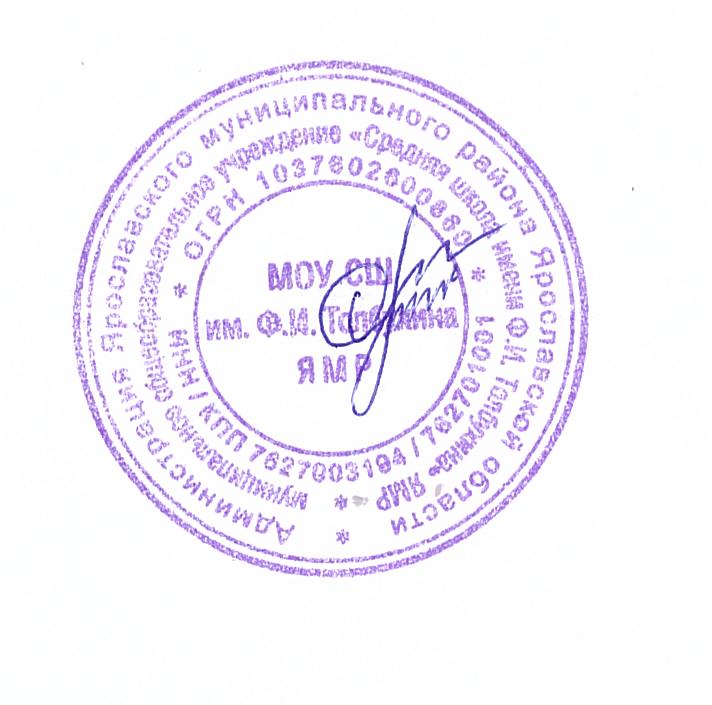 Директор  МОУ СШ им.Ф.И.Толбухина ЯМР                                   О.Г.Стецович